From: Klaar De Schepper [mailto:klaar@fluxtailor.com] 
Sent: Wednesday, February 27, 2019 3:31 PM
To: naesb
Subject: Suggested change to NAESB ESPI REQ.21 (Green Button) revisionsHi,I'm hereby filing a comment in response to NAESB ESPI REQ.21 (Green Button) revisions. I'd like to propose, for consistency, to rename the file name of the new schema, submitted as "retailcustomer.xsd" to "retailCustomer.xsd" — using the same camelCase capitalization as is used for "espiDerived.xsd". Let me know if you have any questions about this suggestion, thanks for considering this small but important change!Best,- Klaar De SchepperO: (347) 474-8795C: (917)-770-8606klaar@fluxtailor.comwww.fluxtailor.com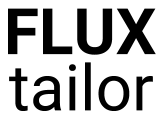 